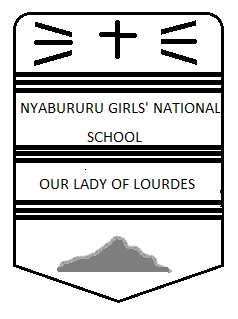 FORM 1 FRENCHCAT 1 TERM 3 2017TIME: 2 HOURSInstructionsWrite your name and admission number in the spaces provided aboveThe paper has THREE sections: I,II,IIIAnswer all questions in the spaces provided.FOR EXAMINERS USESECTION I: COMPOSITION Write a composition entitled  “ MA CLASSE’’                                                        (20pts)_______________________________________________________________________________________________________________________________________________________________________________________________________________________________________________________________________________________________________________________________________________________________________________________________________________________________________________________________________________________________________________________________________________________________________________________________________________________________________________________________________________________________________________________________________________________________________________________________________________________________________________________________________________________________________________________________________________________________________________________________________________________________________________________________________________________________________________________________________________________________________________________________________________________________________________________________________________________________________________________________________________________________________________________________________________________________________________________________________________________________________________________________________________________________________________________________________________________________________________________________________________________________________________________________________________________________________________________________________________________________________________________________________________________________________________________________________________________________________________________________________________________________________________________________________________________________________________________________________________________________________________________SECTION: GRAMMAIREFill in the gaps with one word only                                                                          (6pts)                                                                                      Exemple: Moi, __________________Michel                 Moi, je m’appelle Michel.Elle, _______________________ Marie.Lui, ________________________ Pierre.Nous,______________________  Paul et Janine.Vous, _______________________ Oulaya.Eux,________________________ monsieur Kofi et HamidouToi, ________________________ Oumar.Conjuguez les verbes suivants                                                                                (12pts)   Write down in FRENCH five domestique animals and five wild animals         (10pts)Write the following numbers in words                                                                  (10pts)80 _____________________________________________________________________ 55_____________________________________________________________________99_____________________________________________________________________100_____________________________________________________________________912_____________________________________________________________________Fill the blanks with one word only                                                                          (5pts)Moi, je__________________Marion .Tu ___________ rwandaise.________________Tu t’appelles?Elles__________soudanaise.Qu’est ______ que c’est?Fill the gaps in the sentences below with the correct form of words given  in brackets (6pts)Anne est__________________ (français/ française)Il est__________________ ( africain/ africaine)Jacqueline et Hélène sont ___________________(congolais/congolaise)La fille est___________________ (somalien/somalienne)Alex est________________(chinois/chinoise)Andrea et Pierre sont ______________ (maliens/maliennes)Choose the correct form of adjectives given in the brackets to complete the sentences below                                                                                                          (5pts)C’est (mon/ma)__________ père.C’est (son/sa) __________ stylo.Ce sont (tes/ton)_________ amis.C’est (ta/ton)_______ mère.Ce sont (son/ses) __________ camions.Write the following professions in the feminine form                                             (6pts)Replace the nouns with the correct pronouns: je, tu, il, elle, nous, vous, ils, elles               (5pts)                                                        Ex: (madame) est malade.    Elle est malade.(Andrea) travail à l’hôpital.___________________________________________________________________( les professeurs) habite à Kampala.____________________________________________________________________( les filles de Nyabururu) étudient quinze matières.____________________________________________________________________( papa) est professeur._____________________________________________________________________(Noemi et moi) sommes les enfants de Monsieur Dupont.______________________________________________________________________Write the following dates in French.                                                                     (5pts)Thursday 5/2/2000         ________________________________________________________________Monday 1/1/2005     __________________________________________________________________Friday 13/6/2010_____________________________________________________________________Saturday 21/8/2002____________________________________________________________________Wednesday 30/12/2009_____________________________________________________________________SECTION III: COMPREHENSIONRead the passage below and the answer the questions that follow   MA FAMILLEDans ma famille il y a cinq personnes. Mon père ,ma mère, mes deux frères, mes deux soeur et moi. Notre famille s’appelle Kamau. Comme fruits nous mangeons les bananes , les oranges  et les mangues. Pour le diner nous mangeons les chappattis et les haricots. Le matin, nous prenons le thé, quelques fois nous écoutons la musique religeuse.QUESTIONS                                                                                              (10pts)Dans la famille il y a combien de personnes?La famille s’appelle comment?Quels fruits est-ce la famille mange?Quel type de musique est-ce que la famille écoute?La famille a combien de voiture?              BONNES VACANCESDate doneInvigilatorDate returnedDate revisedSECTIONMAX SCORECANDIDATE SCOREI10II80III10travaillerhabiterS’appellerAllerJeTuIl/elleNousVousIls/ellesLes animaux doméstiquesLes animaux sauvages1.1.2.2.3.3.4.4.5.5MASCULINFEMININEDirecteurDocteurProfesseurPharmacienPiloteCuisinier